ΣΤ’ ΤΑΞΗ1a-b: Who was Alessandro Volta?1a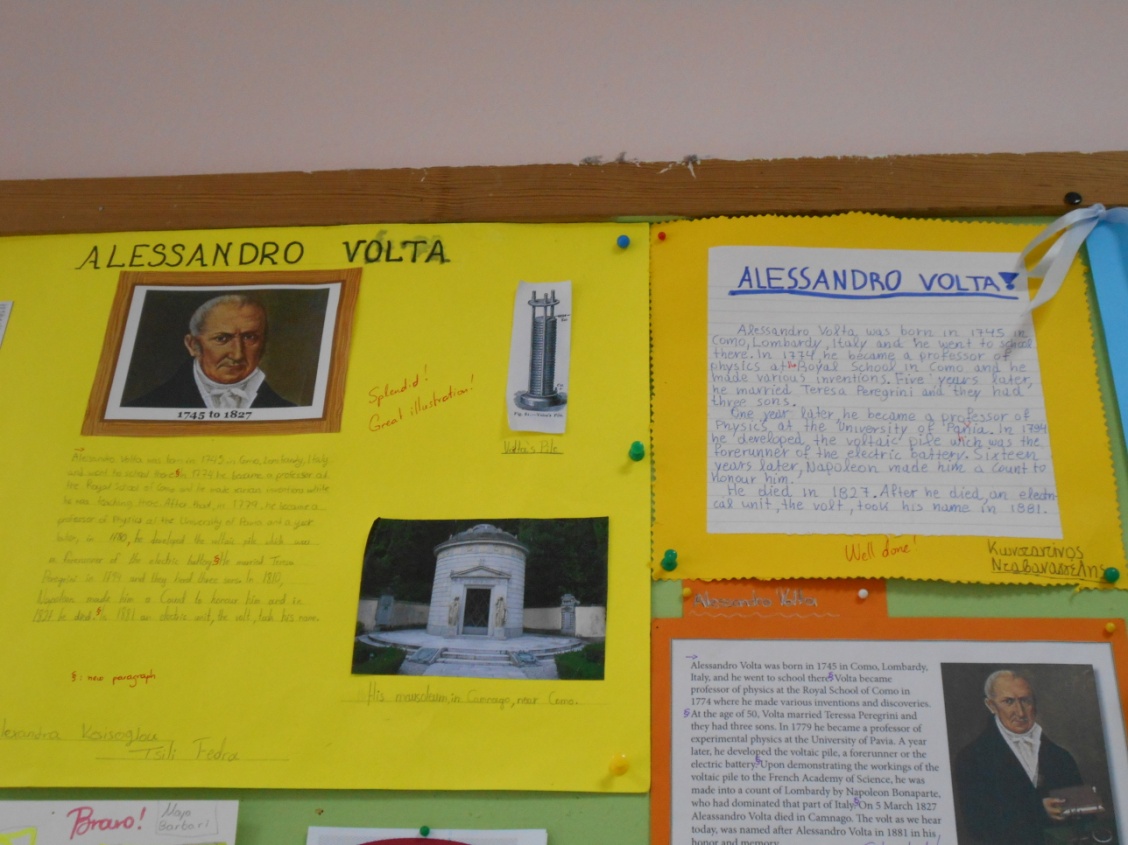 1b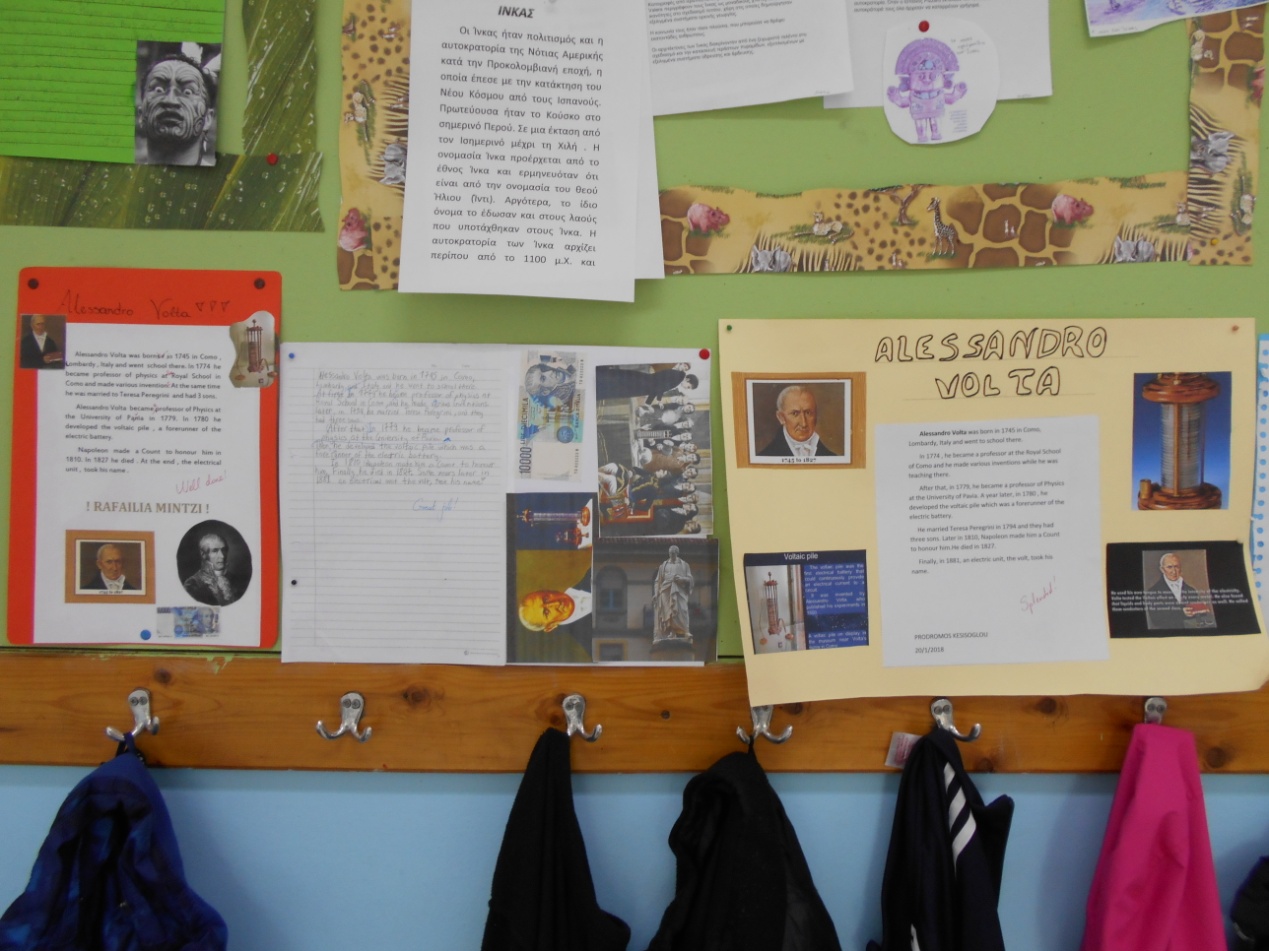 2a-f: Our own brochures!2a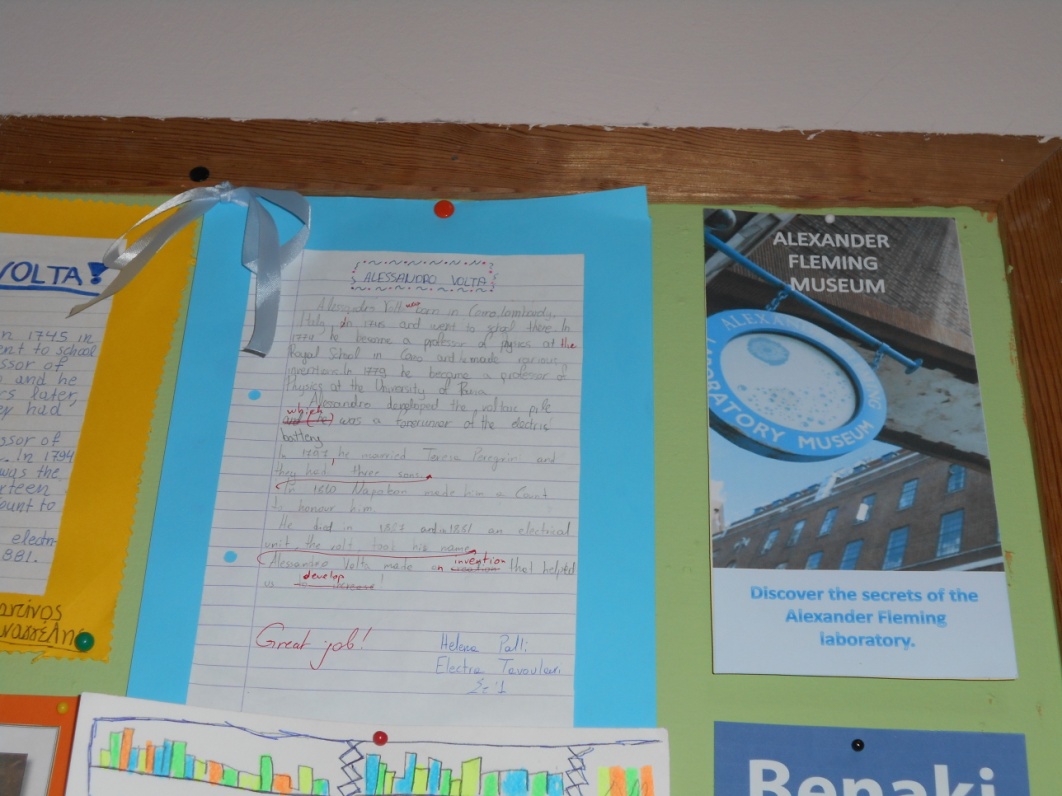 2b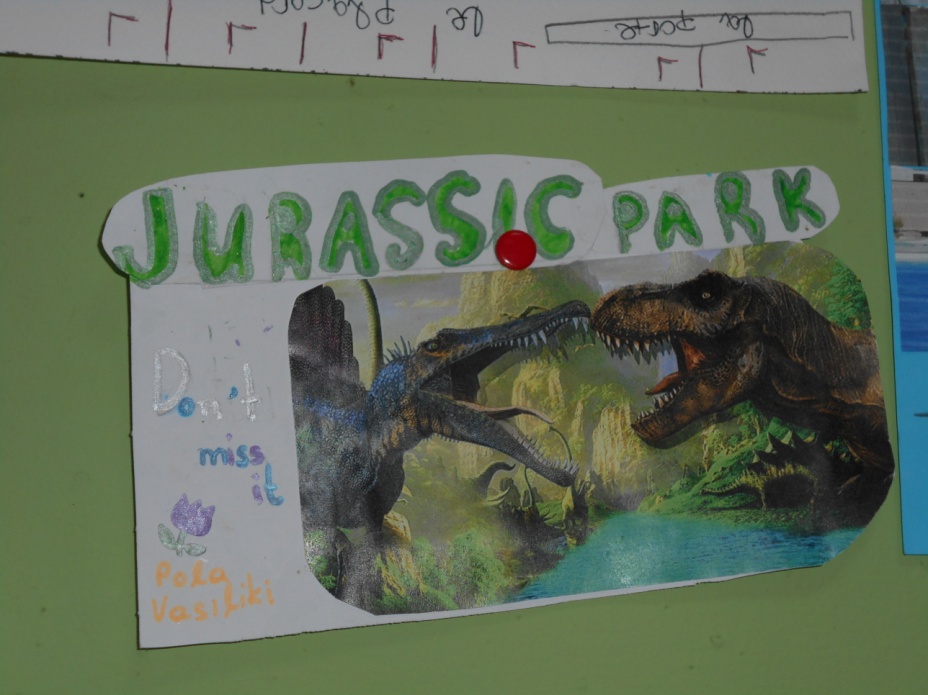 2c 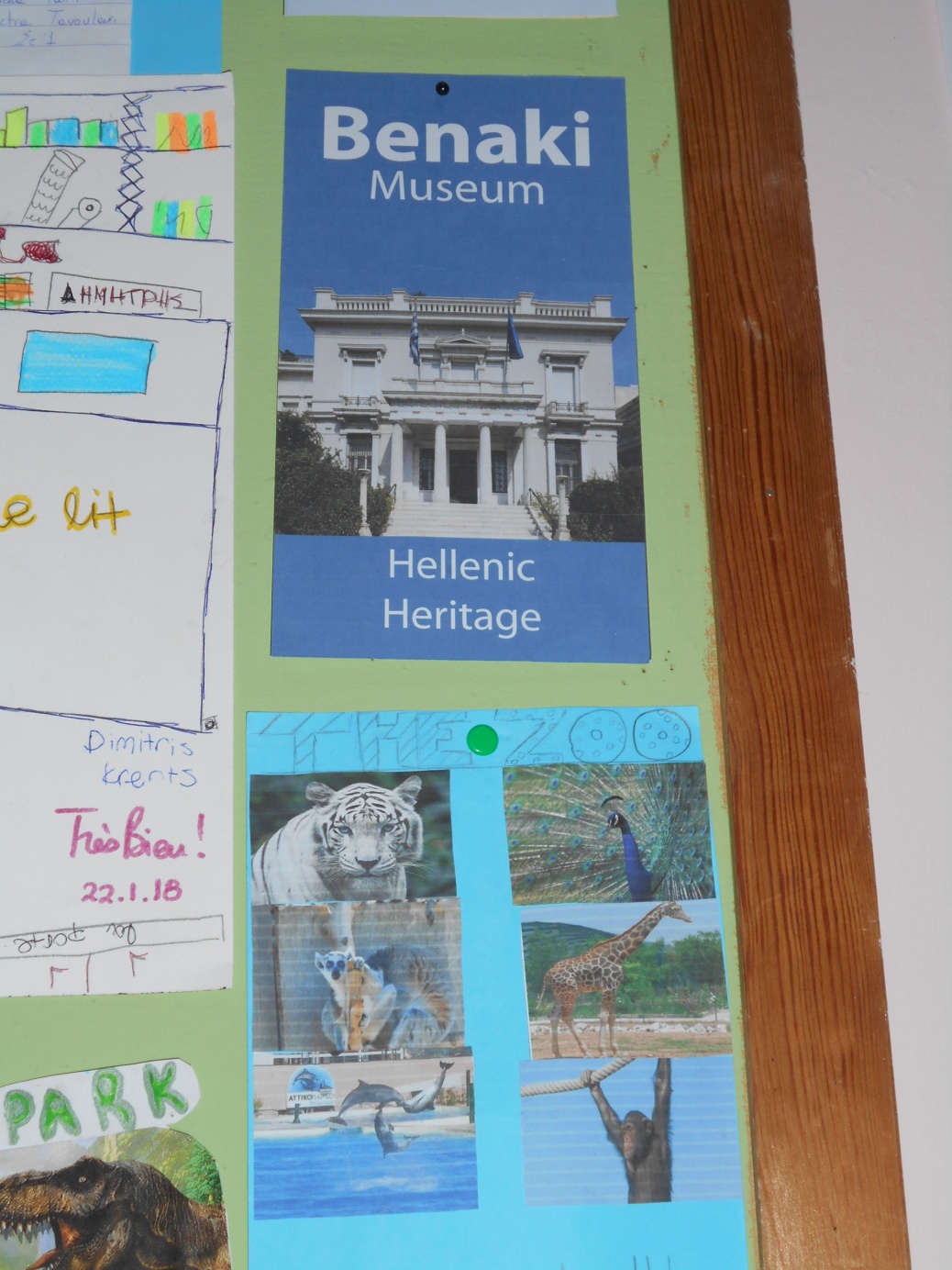 2d 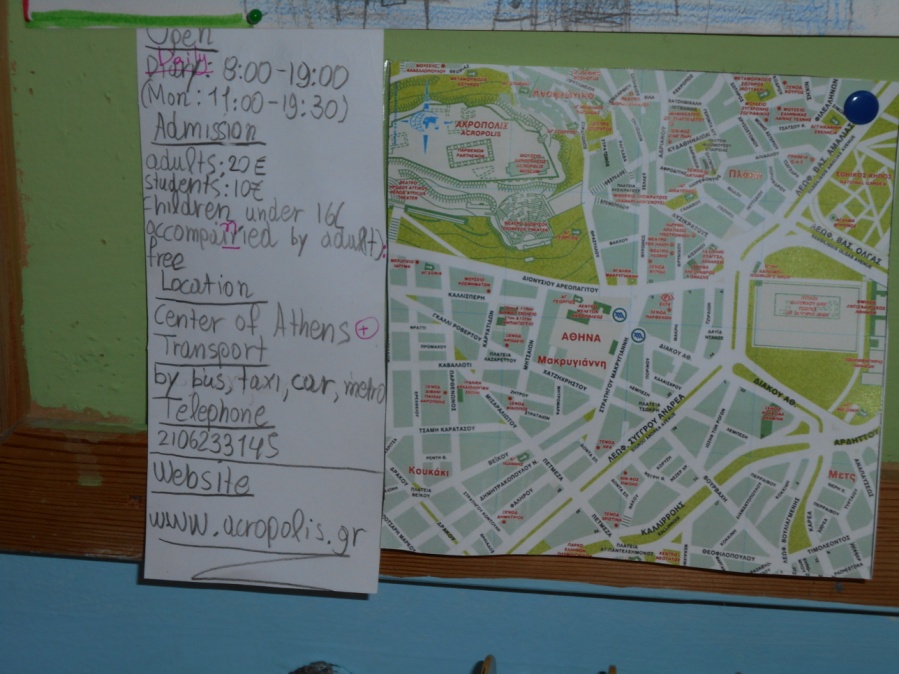 2e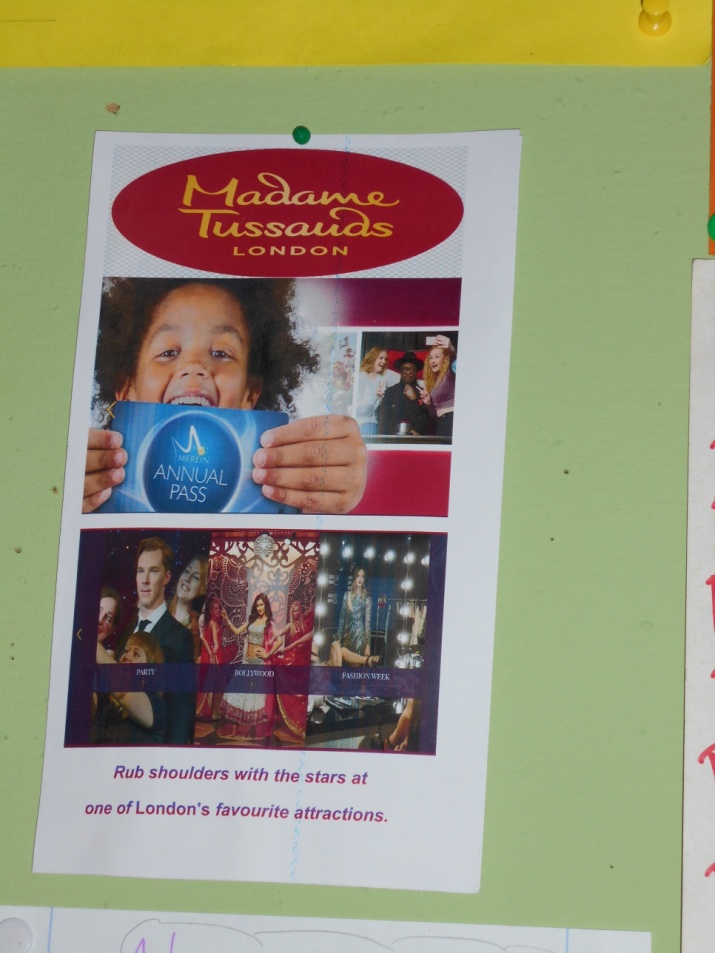 2f 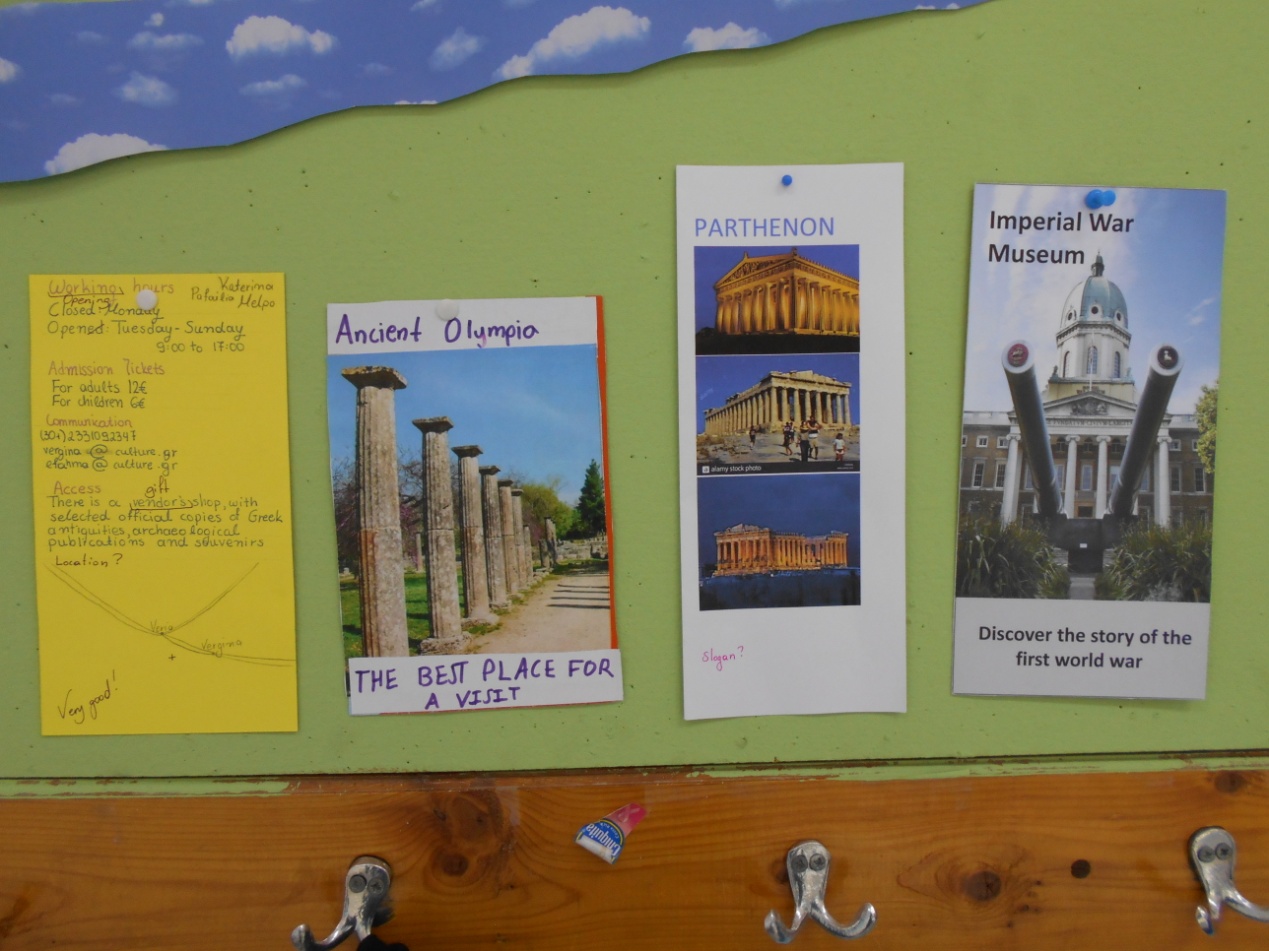 